06.11.2022Ямочный ремонт подъездной дороги в сторону Кбш. ж.д.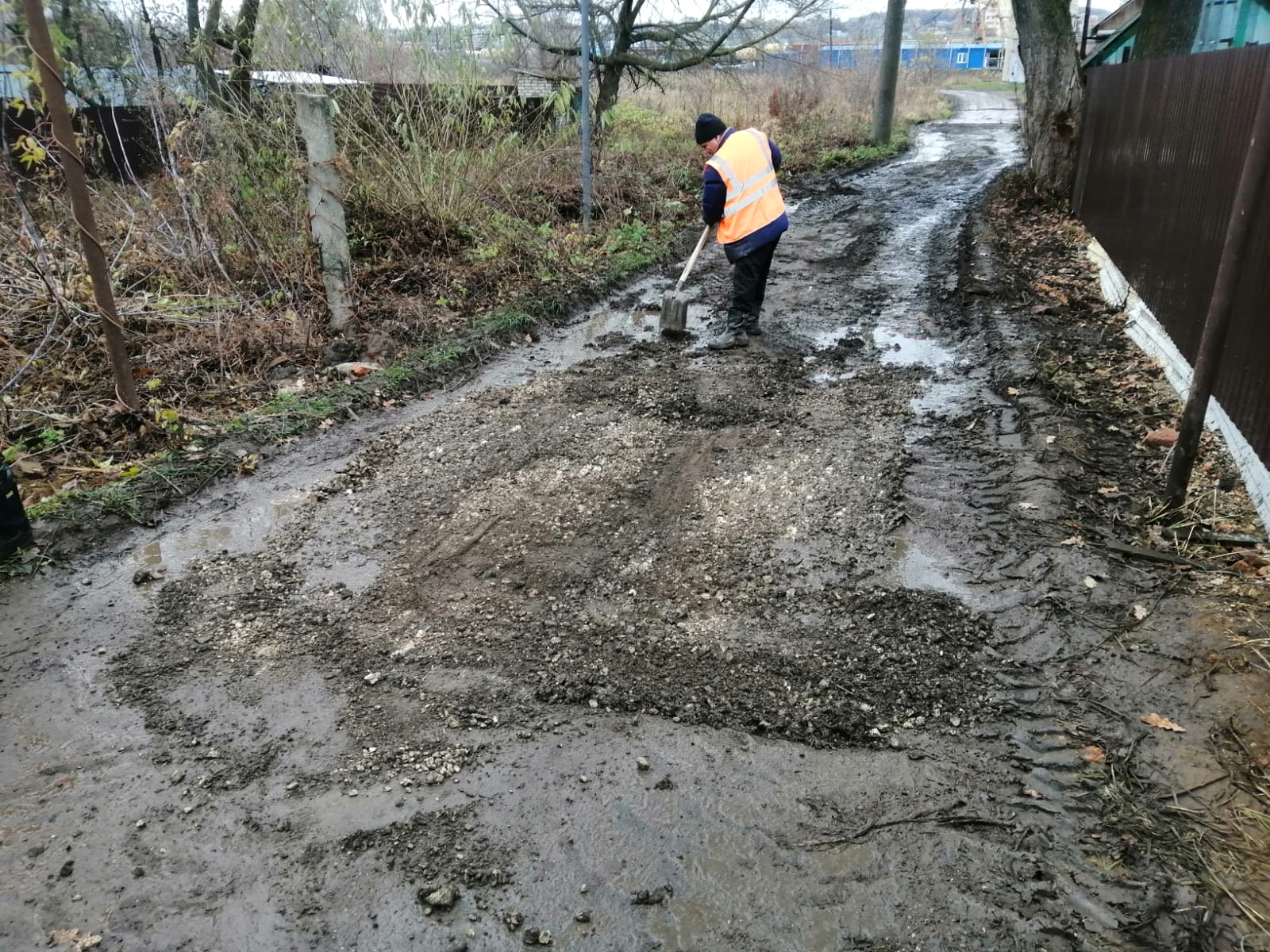 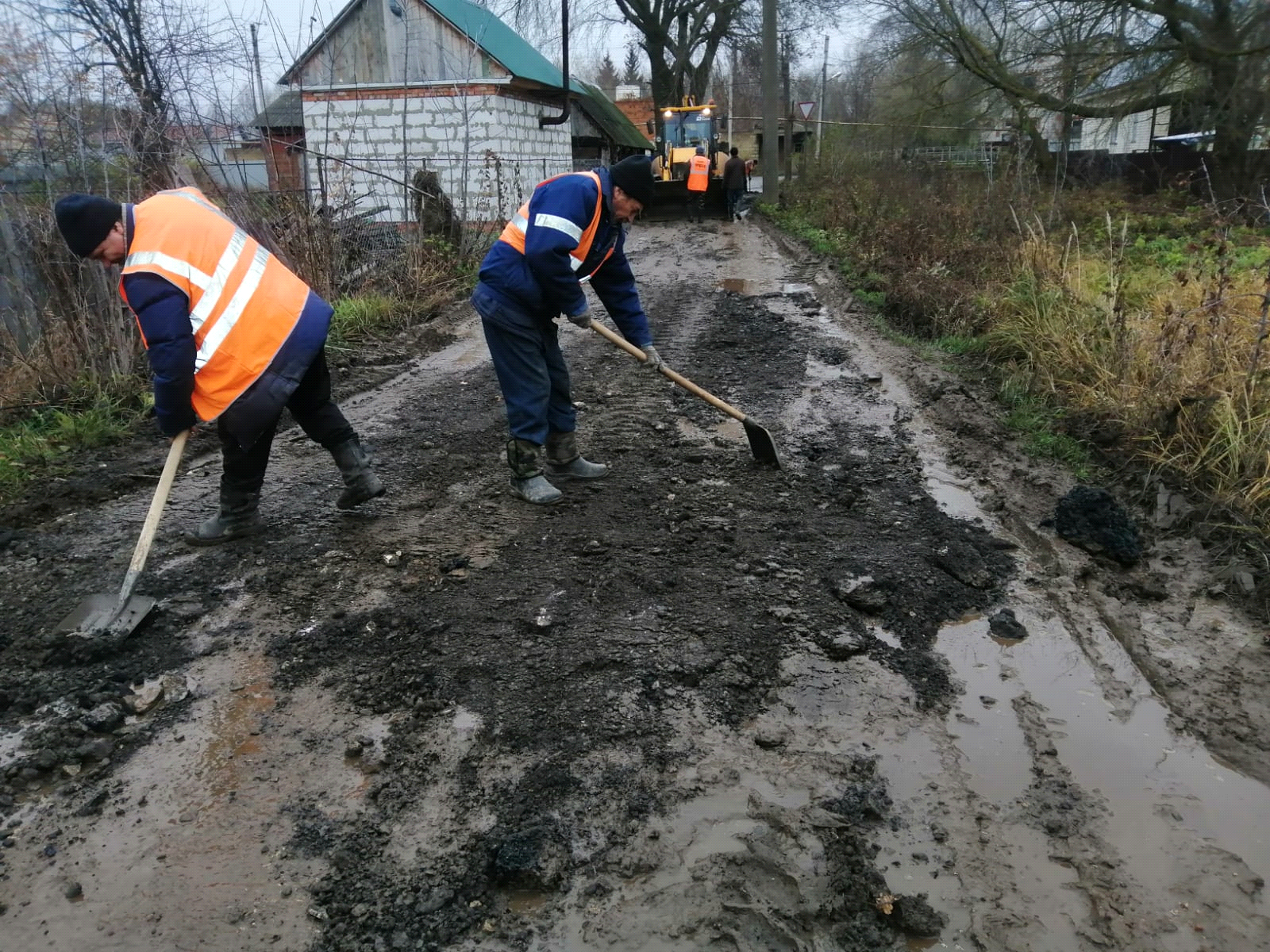 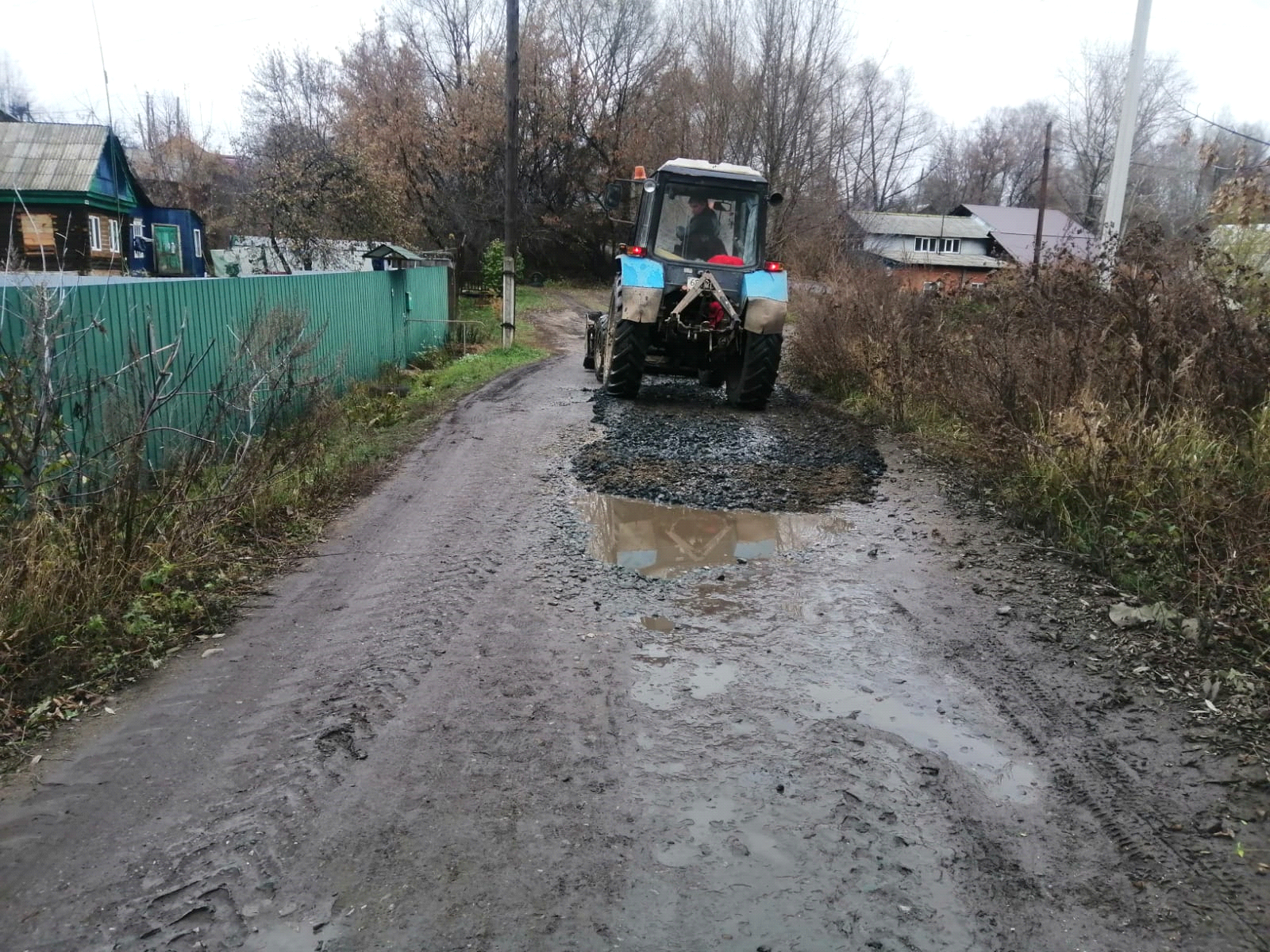 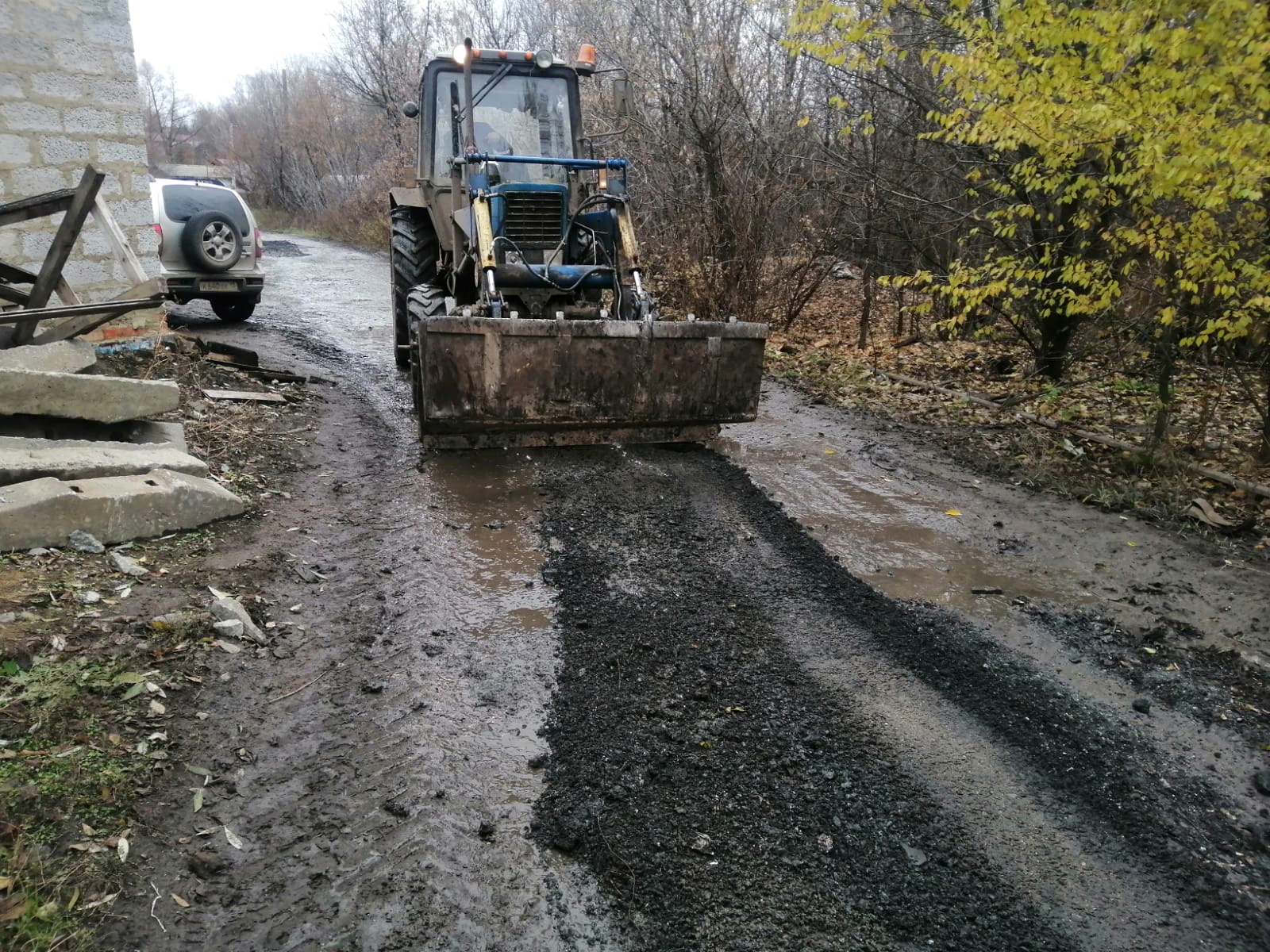 